Fournitures scolaires CAP VENTE et BAC COMMERCEPour toutes les classes : Trousse contenant des stylos (4 couleurs), crayon à papier, gomme, effaceur blanc, taille crayon, 4 surligneurs, Clé USB 8GA2EVS  et TEVS 2COM1   2COM2   1COM1 ET  1COM2TCOM1 ET  TCOM2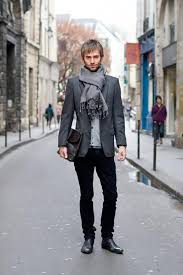 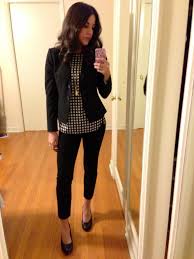 TENUE PROFESSIONNELLE :Garçon : Pantalon, veste, chemises, chaussuresFille : Pantalon ou jupe, veste, chemisiers, chaussuresVente2 protège-vues (lutin) : 80 vues A4Economie Droit1 protège-vues (lutin) : 80 vues A4PPCP1 protège-vues (lutin) : 40 vues A4Vente3 protège-vues (lutin) : 80 vues A4Economie Droit1 protège-vues (lutin) : 80 vues A4Vente2 protège-vues (lutin) : 120 vues A4Economie Droit1 protège-vues (lutin) : 80 vues A4Vente3 protège-vues (lutin) : 120 vues A4Economie Droit1 protège-vues (lutin) : 120 vues A4Vente2 protège-vues (lutin) : 200 vues A4Economie Droit1 protège-vues (lutin) : 120 vues A4